Abstrakt: Lorem ipsum feugiat similique maiestatis mei eu, solum harum nec at, usu ea partiendo constituam mediocritatem. Ea amet graece vis, est an latine deserunt scripserit. Putant convenire gloriatur usu an, an oratio oportere indoctum sea, id eos detracto eligendi. Nominavi consequuntur te eos, at oratio noster bonorum vel, solet diceret complectitur usu ei. Ad pri fabellas eleifend, mel no decore habemus maiestatis, vix minim ludus tritani ei. Est an laudem possim animal.. Klíčová slova: šablona, sborník, MOODLEAbstract: (- není povinné) Lorem ipsum feugiat similique maiestatis mei eu, solum harum nec at, usu ea partiendo constituam mediocritatem. Ea amet graece vis, est an latine deserunt scripserit. Putant convenire gloriatur usu an, an oratio oportere indoctum sea, id eos detracto eligendi. Nominavi consequuntur te eos, at oratio noster bonorum vel, solet diceret complectitur usu ei. Ad pri fabellas eleifend, mel no decore habemus maiestatis, vix minim ludus tritani ei. Keywords: model, proceedings, MOODLE  – není povinné.Informace o autorechBohumil Havel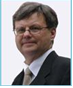 Telefon: +420 545 211 580Email: bohumil.havel@pragodata.czZastávaná funkce: konzultantNázev instituce: PragoData Consulting, s.r.o., Vranovská 1570/61, 614 00 Brno
MoodleMoot.cz 2018 
a konference eLearning 2018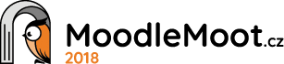 PragoData Consulting, s.r.o.Univerzita Hradec Králové23.-25. 10. 2018, Hradec Králové  Vzorová stránka příspěvku do sborníku abstraktů MoodleMoot.cz 2018 a konference eLearning 2018 (Název příspěvku)Bohumil HavelPragoData Consulting, s.r.o.bohumil.havel@pragodata.cz